Дорогие прихожане!Если у ваших выросших детей и внуков остался невостребованный конструктор:пластмассовый (например, LEGO),металлический или деревянный, просим вас пожертвовать его для организации детской студии«Инженерная мастерская».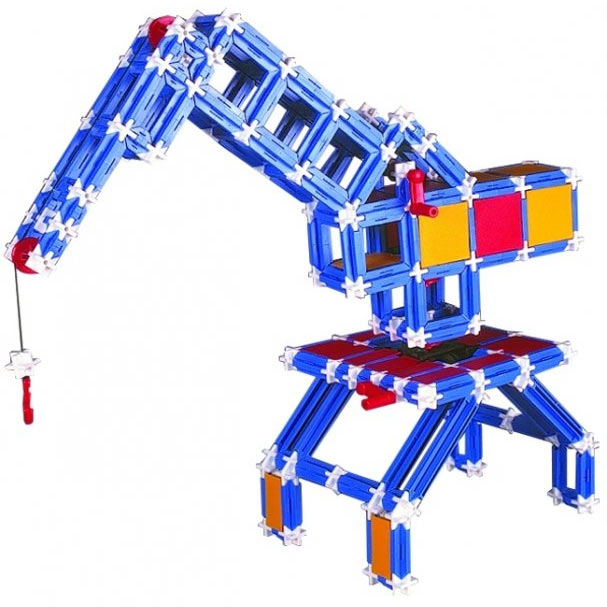 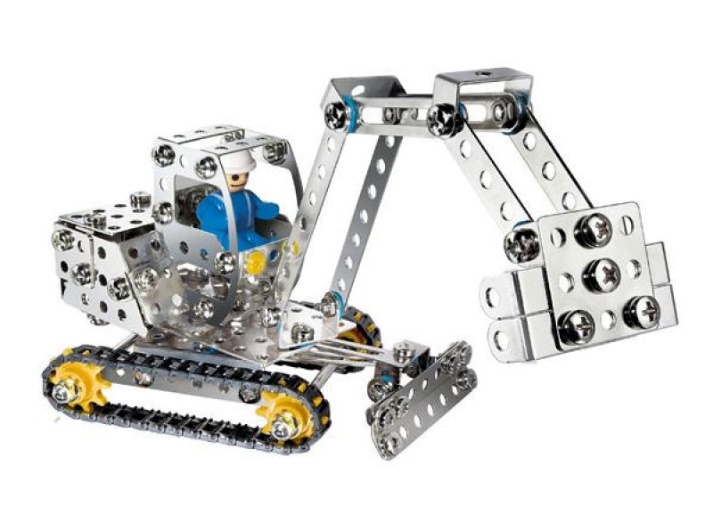 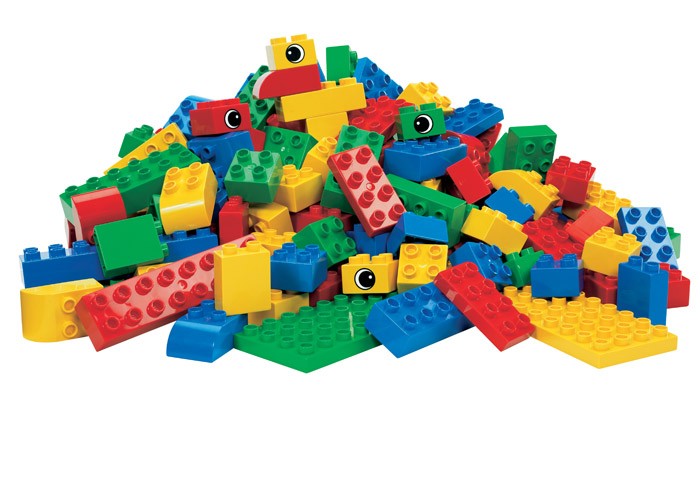 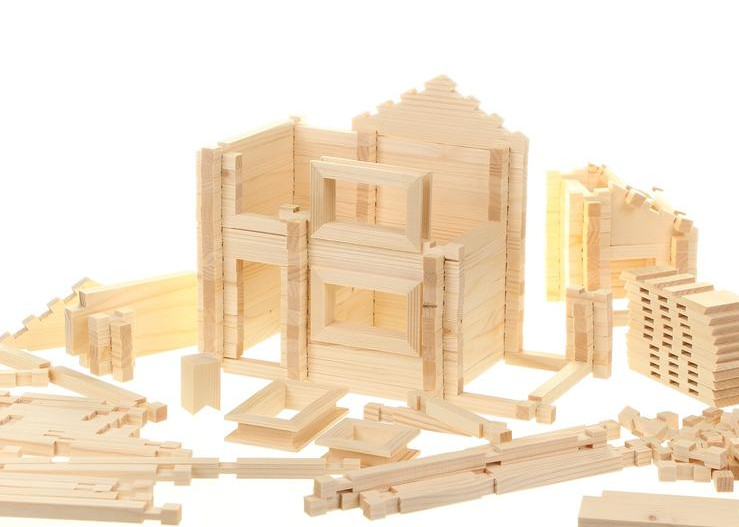 Конструктор можно оставить в Церковной лавкеДети будут вам благодарны!